North Carolina Department of Health and Human Services Division of Public Health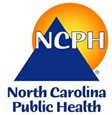 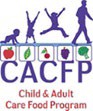 Child and Adult Care Food ProgramChild Participant Enrollment FormINSTITUTION	FACILITYNAME: Chatham County Partnership for Children	NAME: 	_ AGREEMENT#:  9422	Dear Parent/Guardian,This center/program receives funding from the U.S. Department of Agriculture (USDA) Child and Adult Care Food Program (CACFP). CACFP needs proof of enrollment for all children. Please complete the table below for each child in your family that is enrolled at this center/program. Be sure to sign and date in the space below. Thank you.The information below should be completed by the parent or guardian.Normal/Typical Hours of Care: Please write in each child’s usual arrival and departure time. Indicate a.m. or p.m.Normal Days of Care: Please circle the days of the week each child is usually in attendance at the facility. (M-Monday; T-Tuesday; W-Wednesday; Th- Thursday; F-Friday; Sat-Saturday; Sun-Sunday)Meals Normally Eaten – Please circle the meals each child usually eats at the facility.(B-Breakfast; AM-AM Snack; L-Lunch; PM-PM Snack; S-Supper; LPM-Late PM/Evening Snack)Parent/Guardian Signature: 		Date:  	Print Name:  	Address:  	City: 	State: 	Zip Code:  	Home Telephone Number: (	) 	Work Telephone Number: (	)  	This institution is an equal opportunity provider.NC CACFP Child Enrollment Child (06/20)Child’s First NameChild’s Last NameDate ofBirthNormal/TypicalHours of CareNormal/Typical Days ofCare (Circle all that apply)Meals Normally Eaten(Circle all that apply) 	_ to 	_M T W Th F Sat SunB AM L PM S LPM 	_ to 	_M T W Th F Sat SunB AM L PM S LPM 	_ to 	_M T W Th F Sat SunB AM L PM S LPM 	_ to 	_M T W Th F Sat SunB AM L PM S LPM 	_ to 	_M T W Th F Sat SunB AM L PM S LPM